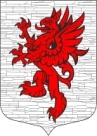 СОВЕТ ДЕПУТАТОВ       МУНИЦИПАЛЬНОГО ОБРАЗОВАНИЯЛОПУХИНСКОЕ СЕЛЬСКОЕ ПОСЕЛЕНИЕЛОМОНОСОВСКОГО МУНИЦИПАЛЬНОГО РАЙОНАЛЕНИНГРАДСКОЙ ОБЛАСТИчетвёртый созывРЕШЕНИЕот 27 октября 2022 г.                                                                                           № 36О передаче отдельных полномочий МО Лопухинское сельское поселениеЛомоносовского муниципального района Ленинградской области в части организации в границах поселения теплоснабжения, водоснабжения, водоотведения Рассмотрев предложение администрации муниципального образования Ломоносовский муниципальный район Ленинградской области  по вопросу передачи части полномочий органов местного самоуправления муниципального образования Лопухинское сельское поселение Ломоносовского муниципального района Ленинградской области органам местного самоуправления муниципального образования Ломоносовский муниципальный район Ленинградской области, руководствуясь частью 4 статьи 15, пунктом 4 части 1 статьи 14  Федерального закона от 06.10.2003 № 131-ФЗ «Об общих принципах организации местного самоуправления в Российской Федерации», Бюджетным кодексом Российской Федерации, Уставом муниципального образования Лопухинское сельское поселение Ломоносовского муниципального района Ленинградской области,  Совет депутатов муниципального образования Лопухинское сельское поселение Ломоносовского муниципального района Ленинградской области решил:Передать с 1 января 2023 года органам местного самоуправления муниципального образования Ломоносовский муниципальный район Ленинградской области полномочия органов местного самоуправления муниципального образования Лопухинское сельское поселение Ломоносовского муниципального района Ленинградской области, предусмотренные пунктом 4 части 1 статьи 14  Федерального закона от 06.10.2003 № 131-ФЗ «Об общих принципах организации местного самоуправления в Российской Федерации» в части организации в части организации теплоснабжения, водоснабжения, водоотведения в границах муниципального образования Лопухинское сельское поселение Ломоносовского муниципального района Ленинградской области2.    Для осуществления указанных в п.1 настоящего решения полномочий направить в бюджет МО Ломоносовский муниципальный район иной межбюджетный трансферт:1) В 2023 году в размере 50000 (пятьдесят тысяч) рублей 00 коп;2) В 2024 году в размере 50000 (пятьдесят тысяч) рублей 00 коп;3) В 2025 году в размере 50000 (пятьдесят тысяч) рублей 00 коп;3. Указанные в настоящем решении полномочия осуществлять на основании соглашений, заключаемых между администрацией МО Лопухинское сельское поселение и администрацией МО Ломоносовский муниципальный район сроком на 3 года с 01.01.2023 г. по 31.12.2025 г.4.  Основаниями для прекращения указанного в п. 1 настоящего решения полномочий является решение Совета депутатов Лопухинского сельского поселения  Ломоносовского муниципального района, либо решения суда.5.  Настоящее Решение разместить (обнародовать) на официальном сайте МО Лопухинское сельское поселение в информационно-телекоммуникационной сети Интернет по адресу «лопухинское-адм.рф».6.  Настоящее решение вступает в силу с момента его опубликования (обнародования)Глава муниципального образованияЛопухинское сельское поселение                                                        Шефер В.В.